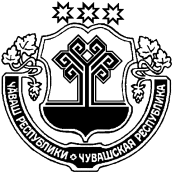 Об утверждении Положения о комиссии по делам несовершеннолетних и защите их правпри администрации Красночетайского  муниципального округа Чувашской Республики  В соответствии со ст. 1 Закона Чувашской Республики от 30.11.2006  №  55 «О наделении органов местного самоуправления в Чувашской Республике отдельными государственными полномочиями», ст. 5 Закона Чувашской Республики от 23.12.2005 № 68 «О комиссиях по делам несовершеннолетних и защите их прав в Чувашской Республике», Законом Чувашской Республики от 29.03.2022 № 22 «О преобразовании муниципальных образований Красночетайского района Чувашской Республики и о внесении изменений в Закон Чувашской Республики «Об установлении границ муниципальных образований Чувашской Республики и наделении их статусом городского, сельского поселения, муниципального района, муниципального округа и городского округа», администрация Красночетайского муниципального округа Чувашской Республики   п о с т а н о в л я е т: Создать комиссию по делам несовершеннолетних и защите их прав при администрации Красночетайского муниципального округа Чувашской Республики.Утвердить прилагаемое Положение о комиссии по делам несовершеннолетних и защите их прав при администрации Красночетайского муниципального округа  Чувашской Республики (приложение № 1).Утвердить состав комиссии по делам несовершеннолетних и защите их прав при администрации Красночетайского муниципального округа Чувашской Республики (приложение № 2).Признать утратившими силу: 	постановление администрации Красночетайского района Чувашской Республики от 16.12.2016  № 401  «Об утверждении Положения  о комиссии по делам несовершеннолетних и защите их прав при администрации Красночетайского района Чувашской Республики»;	постановление главы  Красночетайского района Чувашской Республики от 02.03.2020 № 01  «Об утверждении Положения   о комиссии по делам несовершеннолетних и защите их прав при администрации Красночетайского района Чувашской Республики»;	постановление главы Красночетайского района от 16.11.2020 №14 «О внесении изменений в постановление главы Красночетайского района от 02.03.2020 №01 «Об утверждении Положения о комиссии по делам несовершеннолетних и защите их прав при администрации Красночетайского района Чувашской Республики»;	постановление главы Красночетайского района от 26.01.2021 № 01 «О внесении изменений в постановление главы Красночетайского района от 02.03.2020 №01 «Об утверждении Положения о комиссии по делам несовершеннолетних и защите их прав при администрации Красночетайского района Чувашской Республики»;		постановление главы Красночетайского района от 16.11.2021 № 05 «О внесении изменений в постановление главы Красночетайского района от 26.01.2021 №01 «Об утверждении Положения о комиссии по делам несовершеннолетних и защите их прав при администрации Красночетайского района Чувашской Республики».3. Настоящее постановление вступает в силу после его официального опубликования в информационном издании «Вестник Красночетайского муниципального округа» и распространяется на правоотношения, возникшие с 1 января 2023  года. Глава Красночетайскогомуниципального округа                                                                               И.Н. МихопаровСогласовано: Заместитель главы Красночетайскогомуниципального округа                                                                         И.Н. ЖивоевПодготовил:Главный специалист-эксперт                                                                А.А.ИльинаПриложение №1к постановлению главы Красночетайского  муниципального округаот  23.01.2023   № 51Положениео комиссии по делам несовершеннолетних и защите их прав при администрации Красночетайского муниципального округаЧувашской Республики1. Общие положения1.1. Настоящее Положение в соответствии с Федеральным законом «Об основах системы профилактики безнадзорности и правонарушений несовершеннолетних», постановлением Правительства Российской Федерации от 6 ноября . № 995 «Об утверждении Примерного положения о комиссиях по делам несовершеннолетних и защите их прав», Законом Чувашской Республики «О комиссиях по делам несовершеннолетних и защите их прав в Чувашской Республике» определяет сферу деятельности и полномочия комиссии по делам несовершеннолетних и защите их прав администрации Красночетайского муниципального округа (далее – Комиссия).  Комиссия является коллегиальным органом системы профилактики безнадзорности и правонарушений несовершеннолетних, создается в целях координации деятельности органов и учреждений системы профилактики безнадзорности и правонарушений несовершеннолетних (далее - система профилактики) по предупреждению безнадзорности, беспризорности, правонарушений и антиобщественных действий несовершеннолетних, выявлению и устранению причин и условий, способствующих этому, обеспечению защиты прав и законных интересов несовершеннолетних, социально-педагогической реабилитации несовершеннолетних, находящихся в социально опасном положении, выявлению и пресечению случаев вовлечения несовершеннолетних в совершение преступлений, других противоправных и (или)   антиобщественных действий, а  также случаев  склонений их к суицидальным действиям.1.2. Комиссия в своей деятельности руководствуется Конституцией Российской Федерации, международными договорами Российской Федерации и ратифицированными ею международными соглашениями в сфере защиты прав детей, федеральными конституционными законами, федеральными законами, указами и распоряжениями Президента Российской Федерации, постановлениями и распоряжениями Правительства Российской Федерации, иными нормативными правовыми актами Российской Федерации, Конституцией Чувашской Республики, законами Чувашской Республики, указами и распоряжениями Главы Чувашской Республики, постановлениями и распоряжениями Кабинета Министров Чувашской Республики, иными нормативными правовыми актами Чувашской Республики, а также настоящим Положением.1.3. Деятельность Комиссии основывается на следующих принципах законности, демократизма, поддержки семьи с несовершеннолетними детьми и взаимодействие с ней в вопросах защиты прав и охраняемых законом интересов несовершеннолетних, гуманного обращения с несовершеннолетними, индивидуального подхода к несовершеннолетним с соблюдением конфиденциальности полученной информации, государственной поддержки деятельности органов местного самоуправления и общественных объединений по профилактике безнадзорности и правонарушений несовершеннолетних, обеспечения ответственности должностных лиц и граждан за нарушение прав и законных интересов несовершеннолетних.1.4. Порядок рассмотрения комиссиями материалов (дел), не связанных с делами об административных правонарушениях, определяется законодательством субъектов Российской Федерации, если иное не установлено федеральным законодательством2. Основные задачи КомиссииОсновным задачами Комиссии являются:2.1. Предупреждение безнадзорности, беспризорности, правонарушений и антиобщественных действий несовершеннолетних, выявление и устранение причин и условий, способствующих этому;2.2. Обеспечение защиты прав и законных интересов несовершеннолетних, защиты их от всех форм дискриминации, физического или психического насилия, оскорбления, грубого обращения, сексуальной и иной эксплуатации;2.3. Социально-педагогическая реабилитация несовершеннолетних, находящихся в социально опасном положении, в том числе, связанном с немедицинским потреблением наркотических средств и психотропных веществ;2.4. Выявление и пресечение случаев вовлечения несовершеннолетних в совершение преступлений, других противоправных и (или) антиобщественных действий, а также случаев склонения их к суицидальным действиям. 3. Полномочия КомиссииДля решения возложенных задач Комиссия:организует осуществление мер по защите и восстановлению прав и законных интересов несовершеннолетних, защите их от всех форм дискриминации, физического или психического насилия, оскорбления, грубого обращения, сексуальной и иной эксплуатации, выявлению и устранению причин и условий, способствующих безнадзорности, беспризорности, правонарушениям и антиобщественным действиям несовершеннолетних;утверждает межведомственные планы мероприятий и координирует проведение индивидуальной профилактической работы органов и учреждений системы профилактики в отношении несовершеннолетних и семей с несовершеннолетними детьми, находящихся в социально опасном положении, по предупреждению случаев насилия и всех форм посягательств на жизнь, здоровье и половую неприкосновенность несовершеннолетних, привлекает социально ориентированные общественные объединения к реализации планов индивидуальной профилактической работы и контролирует их выполнение;участвует в разработке и реализации муниципальных программ Красночетайского муниципального округа, иных нормативных правовых актов, направленных на защиту прав и законных интересов несовершеннолетних, профилактику их безнадзорности, беспризорности, алкоголизма, незаконного потребления наркотических средств и психотропных веществ, наркомании, правонарушений и антиобщественных действий несовершеннолетних, защиту семьи и детства; осуществляет меры, предусмотренные законодательством Российской Федерации и законодательством Чувашской Республики, по координации деятельности органов и учреждений системы профилактики безнадзорности правонарушений несовершеннолетних по предупреждению безнадзорности, беспризорности, правонарушений и антиобщественных действий несовершеннолетних, выявлению и устранению причин и условий, способствующих этому, обеспечению защиты прав и законных интересов несовершеннолетних, выявлению и пресечению случаев вовлечения несовершеннолетних в совершение преступлений, других противоправных и (или) антиобщественных действий, а также случаев склонения их к суицидальным действиям на территории Красночетайского муниципального округа;организует работу по выявлению и социально-педагогической реабилитации несовершеннолетних, находящихся в социально опасном положении, родителей или иных законных представителей несовершеннолетних, не исполняющих или ненадлежаще исполняющих свои обязанности по созданию условий для их воспитания и образования, защиты прав и законных интересов, отрицательно влияющих на поведение своих детей или жестоко  обращающихся с ними;рассматривает дела об административных правонарушениях, совершенных несовершеннолетними, их родителями или иными законными представителями, иными лицами, отнесенные Кодексом Российской Федерации об административных правонарушениях и Законом Чувашской Республики от 23 июля 2003 года № 22 «Об административных правонарушениях в Чувашской  Республике» к компетенции комиссии;изучает и обобщает информационно-аналитические и статистические материалы о состоянии профилактической работы по предупреждению безнадзорности, беспризорности, незаконного потребления наркотических средств и психотропных веществ, наркомании, алкоголизма и правонарушений несовершеннолетних на территории Красночетайского муниципального округа;информирует органы местного самоуправления о состоянии и мерах по предупреждению безнадзорности, беспризорности и правонарушений несовершеннолетних и защите их прав на территории Красночетайского муниципального округа и вносит предложения по совершенствованию данной деятельности;принимает участие в разработке нормативных правовых актов органов местного самоуправления по вопросам профилактики безнадзорности и правонарушений несовершеннолетних, защите их прав и законных интересов;рассматривает вопросы, связанные с отчислением несовершеннолетних обучающихся из организаций, осуществляющих образовательную деятельность, в случаях, предусмотренных Федеральным законом от 29 декабря 2012 года №  273 – ФЗ «Об образовании в Российской Федерации», и иные вопросы, связанные с их обучением;вносит предложения в органы опеки и попечительства о формах устройства и поддержки несовершеннолетних, нуждающихся в социальной поддержке;рассматривает представления и информации органов прокуратуры и правоохранительных органов по вопросам реализации нормативных правовых актов Российской Федерации и Чувашской Республики в области профилактики безнадзорности и правонарушений несовершеннолетних, защиты их законных прав и интересов, принимают меры по устранению причин и условий, способствующих правонарушениям несовершеннолетних;рассматривает информацию (материалы) о фактах совершения несовершеннолетними, не подлежащими уголовной ответственности  связи с недостижением возраста наступления уголовной ответственности, общественно опасных деяний и принимают решения о применении к ним мер воздействия  или о ходатайстве перед судом об их помещении в специальные учебно-воспитательные учреждения закрытого типа, а также ходатайства, просьбы, жалобы и другие обращения несовершеннолетних и их родителей (законных представителей), относящиеся к установленной сфере деятельности комиссий;подготавливает совместно с соответствующими органами и учреждениями материалы, представляемые в суд по вопросам:а) связанных с содержанием несовершеннолетних в специальных учебно-воспитательных учреждениях закрытого типа;б) лишения родительских прав в случаях, предусмотренных Семейным кодексом Российской Федерации;в) иным вопросам, предусмотренным законодательством Российской Федерации;осуществляет подбор общественных воспитателей и принимают решения об их закреплении за несовершеннолетними в соответствии с Законом Чувашской Республики от 5 октября 2007 года № 61 «Об общественных воспитателях несовершеннолетних»;рассматривают жалобы и заявления несовершеннолетних, их родителей или законных представителей, граждан, должностных лиц и общественных организаций, связанные с нарушением или ограничением прав и законных интересов несовершеннолетних;дает согласие на отчисление несовершеннолетних обучающихся, достигших возраста 15 лет и не получивших основного общего образования, организациям, осуществляющим образовательную деятельность;дает при наличии согласия родителей (законных представителей) несовершеннолетнего обучающегося и органа местного самоуправления, осуществляющего управление в сфере образования, согласие на оставление несовершеннолетними, достигшими возраста 15 лет, общеобразовательных организаций до получения основного общего образования. Комиссия  принимает совместно с родителями (законными представителями) несовершеннолетних, достигших возраста 15 лет и оставивших общеобразовательные организации до получения основного общего образования; органами местного самоуправления, осуществляющими управление в сфере образования, не позднее чем в месячный срок меры по продолжению освоения несовершеннолетними образовательной программы основного общего образования  в иной форме обучения и с согласия их родителей (законных представителей) по трудоустройству таких несовершеннолетних;принимает решения на основании заключения психолого-медикопедагогической комиссии о направлении несовершеннолетних в возрасте от 8 до 18 лет, нуждающихся в специальном педагогическом подходе, в специальные учебно-воспитательные учреждения открытого типа с согласия родителей (законных представителей), а также самих несовершеннолетних в случае достижения ими возраста 14 лет;принимает постановления об отчислении несовершеннолетних их специальных учебно-воспитательных учреждений открытого типа;обращается в суд по вопросам возмещения вреда, причиненного здоровью несовершеннолетнего, его имуществу, и (или) морального вреда в порядке, установленном законодательством Российской Федерации;дает совместно с соответствующей государственной инспекцией труда согласие на расторжение трудового договора с работниками в возрасте до 18 лет по инициативе работодателя (за исключением случаев ликвидации организации и прекращения деятельности индивидуального  предпринимателя);формирует районную базу данных о выявленных несовершеннолетних и семьях, находящихся в социально опасном положении, в порядке, установленном Кабинетом Министров Чувашской Республики;ежеквартально до пятого числа, следующего месяца за отчетным месяцем, подготавливает и направляет в Правительственную комиссию по делам несовершеннолетних и орган местного самоуправления отчет о работе о профилактике безнадзорности и правонарушений несовершеннолетних на территории Красночетайского муниципального округа за отчетный период;осуществляет иные полномочия, предусмотренные законодательством Российской Федерации и законодательством Чувашской Республики.5. Обеспечение деятельности	5.1. К вопросам обеспечения деятельности комиссии относятся:	подготовка и организация проведения заседаний и иных плановых мероприятий комиссии;	осуществление контроля за своевременностью подготовки и представления материалов для рассмотрения на заседаниях комиссии;	ведение делопроизводства комиссии;	оказание консультативной помощи представителям органов и учреждений системы профилактики, а также представителям иных территориальных органов федеральных органов исполнительной власти, органов исполнительной власти субъектов Российской Федерации, органов местного самоуправления и организаций, участвующим в подготовке материалов к заседанию комиссии, при поступлении соответствующего запроса;	участие в организации межведомственных мероприятий по профилактике безнадзорности и правонарушений несовершеннолетних, в том числе межведомственных конференций, совещаний, семинаров;	участие по приглашению органов и организаций в проводимых ими проверках, совещаниях, семинарах, коллегиях, конференциях и других мероприятиях по вопросам профилактики безнадзорности и правонарушений несовершеннолетних;организация рассмотрения комиссией поступивших в комиссию обращений граждан, сообщений органов и учреждений системы профилактики по вопросам, относящимся к ее компетенции;	осуществление сбора, обработки и обобщения информации, необходимой для решения задач, стоящих перед комиссией;	осуществление сбора и обобщение информации о численности лиц, предусмотренных статьей 5 Федерального закона "Об основах системы профилактики безнадзорности и правонарушений несовершеннолетних", в отношении которых органами и учреждениями системы профилактики проводится индивидуальная профилактическая работа;	обобщение сведений о детской безнадзорности, правонарушениях несовершеннолетних, защите их прав и законных интересов для представления на рассмотрение комиссии с целью анализа ситуации;	подготовка информационных и аналитических материалов по вопросам профилактики безнадзорности и правонарушений несовершеннолетних;	осуществление взаимодействия с федеральными государственными органами, федеральными органами государственной власти, органами государственной власти субъектов Российской Федерации, органами местного самоуправления, общественными и иными объединениями, организациями для решения задач, стоящих перед комиссией;	направление запросов в федеральные государственные органы, федеральные органы государственной власти, органы государственной власти субъектов Российской Федерации, органы местного самоуправления, организации, территориальные (муниципальные) комиссии о представлении необходимых для рассмотрения на заседании комиссии материалов (информации) по вопросам, отнесенным к ее компетенции;	обеспечение доступа к информации о деятельности комиссии путем участия в подготовке публикаций и выступлений в средствах массовой информации, в информационно-телекоммуникационной сети "Интернет" без использования в публикациях и выступлениях сведений, разглашение которых нарушает охраняемые законом права и интересы несовершеннолетних, их родителей или иных законных представителей.	осуществление сбора, обобщения информации о численности несовершеннолетних, находящихся в социально опасном положении, на территории муниципального образования;	подготовка и направление в Правительственную комиссию справочной информации, отчетов по вопросам, относящимся к компетенции комиссии;	участие в подготовке заключений на проекты нормативных правовых актов по вопросам защиты прав и законных интересов несовершеннолетних;	исполнение иных полномочий в рамках обеспечения деятельности комиссии по реализации комиссией полномочий, предусмотренных законодательством Российской Федерации и законодательством субъектов Российской Федерации.6. Организация деятельности6.1. Состав комиссии утверждается постановлением главы Красночетайского муниципального округа. В состав Комиссии входят председатель Комиссии, заместитель председателя комиссии, ответственный секретарь Комиссии и члены Комиссии.Членами Комиссии являются руководители (их заместители) органов и учреждений системы профилактики, а также представители иных государственных (муниципальных) органов и учреждений, представители общественных объединений, религиозных конфессий, граждане, имеющие опыт работы с несовершеннолетними, а также другие заинтересованные лица.Председателем, заместителем председателя, ответственным секретарем и членом комиссии может быть гражданин Российской Федерации, достигший возраста 21 года. 6.2. Председатель Комиссии:а) осуществляет руководство деятельностью Комиссии;б) председательствует на заседании Комиссии и организует ее работу;в) имеет право решающего голоса при голосовании на заседании Комиссии;г) представляет Комиссию в государственных органах, органах местного самоуправления и иных организациях;д) утверждает повестку заседания Комиссии;е) назначает дату заседания Комиссии;ж) дает заместителю председателя Комиссии, ответственному секретарю Комиссии, членам Комиссии обязательные к исполнению поручения по вопросам, отнесенным к компетенции Комиссии;з) представляет уполномоченным органам (должностным лицам) предложения по формированию персонального состава Комиссии;и) осуществляет контроль за исполнением плана работы Комиссии, подписывает постановления Комиссии;к) обеспечивает представление установленной отчетности о работе по профилактике безнадзорности и правонарушений несовершеннолетних в порядке, установленном законодательством Российской Федерации и нормативными актами Чувашской Республики;      6.3. Заместитель председателя Комиссии:а) выполняет поручения председателя Комиссии;б) исполняет по поручению председателя Комиссии  обязанности председателя Комиссии в его отсутствие;в) обеспечивает контроль за исполнением постановлений Комиссии;г) обеспечивает контроль за своевременной подготовкой материалов для рассмотрения на заседании Комиссии.6.4. Ответственный секретарь Комиссии:а) осуществляет подготовку материалов для рассмотрения на заседании Комиссии;б) выполняет поручения председателя и заместителя председателя Комиссии;в) отвечает за ведение делопроизводства Комиссии;г) оповещает членов Комиссии и лиц, участвующих в заседании Комиссии, о времени и месте заседания, проверяет их явку, знакомит с материалами по вопросам, вынесенным на рассмотрение Комиссии;д) осуществляет подготовку и оформление проектов постановлений, принимаемых Комиссией по результатам рассмотрения соответствующего вопроса на заседании;е) обеспечивает вручение копий постановлений Комиссии.6.5. Члены Комиссии обладают равными правами при рассмотрении и обсуждении вопросов (дел), отнесенных к компетенции Комиссии, и осуществляют следующие функции:а) участвуют в заседании Комиссии и его подготовке;б) предварительно (до заседания Комиссии) знакомятся с материалами по вопросам, выносимым на ее рассмотрение;в) вносят предложения об отложении рассмотрения вопроса (дела) и о запросе дополнительных материалов по нему;г) вносят предложения по совершенствованию работы по профилактике безнадзорности и правонарушений несовершеннолетних, защите их прав и законных интересов, выявлению и устранению причин и условий, способствующих безнадзорности и правонарушениям несовершеннолетних;д) участвуют в обсуждении постановлений, принимаемых Комиссией по рассматриваемым вопросам (делам), и голосуют при их принятии;е) составляют протоколы об административных правонарушениях в случае и порядке, предусмотренных Кодексом Российской Федерации об административных правонарушениях;ж) посещают организации, обеспечивающие реализацию несовершеннолетними их прав на образование, труд, отдых, охрану здоровья и медицинскую помощь, жилище и иных прав, в целях проверки поступивших в комиссию сообщений о нарушении прав и законных интересов несовершеннолетних, наличии угрозы в отношении из жизни и здоровья, ставших известными случаях применения насилия и других форм жестокого обращения с несовершеннолетними, а также в целях выявления причин и условий, способствующих нарушению прав и законных интересов несовершеннолетних, их безнадзорности и совершению правонарушений;з) выполняют поручения председателя Комиссии.	и) информируют председателя комиссии о своем участии в заседании или причинах отсутствия на заседании.	6.5.1. Полномочия председателя, заместителя председателя, ответственного секретаря, члена комиссии прекращаются при наличии следующих оснований:	а) подача письменного заявления о прекращении полномочий председателя комиссии (заместителя председателя, ответственного секретаря или члена комиссии) уполномоченным органам (должностным лицам);	б) признание председателя комиссии (заместителя председателя, ответственного секретаря или члена комиссии) решением суда, вступившим в законную силу, недееспособным, ограниченно дееспособным и безвестно отсутствующим или умершим;	в) прекращение полномочий комиссии;	г) увольнение председателя комиссии (заместителя председателя, ответственного секретаря или члена комиссии) с занимаемой должности в органе или учреждении системы профилактики, ином государственном органе, органе местного самоуправления или общественном объединении, от которого указанное лицо было включено (делегировано) в состав комиссии;	д) отзыв (замена) председателя комиссии (заместителя председателя, ответственного секретаря или члена комиссии) по решению руководителя органа или учреждения системы профилактики, иного государственного органа, органа местного самоуправления или общественного объединения, от которого указанное лицо было включено (делегировано) в ее состав;	е) систематическое неисполнение или ненадлежащее исполнение председателем комиссии (заместителем председателя, ответственным секретарем или членом комиссии) своих полномочий;	ж) по факту смерти.	6.5.2. При прекращении полномочий председатель комиссии (заместитель председателя, ответственный секретарь или член комиссии) исключаются из ее состава, за исключением прекращения полномочий в соответствии с подпунктами "б" (в части признания лица, входящего в состав комиссии, решением суда, вступившим в законную силу, умершим), "в" и "ж" пункта 11. 2. настоящего Примерного положения.6.6. Председатель Комиссии несет персональную ответственность за организацию работы Комиссии и представление отчетности о состоянии профилактики безнадзорности и правонарушений несовершеннолетних в соответствии с законодательством Российской Федерации и законодательством Чувашской Республики.	6.7.Заседания Комиссии проводятся в соответствии с планами работы не реже двух раз в месяц. 	Предложения в проект плана работы комиссии вносятся в комиссию ее членами в письменной форме в сроки, определенные председателем комиссии или постановлением комиссии, если законодательством субъекта Российской Федерации не предусмотрено иное.Предложения по рассмотрению вопросов на заседании комиссии должны содержать:	а) наименование вопроса и краткое обоснование необходимости его рассмотрения на заседании комиссии;	б) информацию об органе (организации, учреждении), и (или) должностном лице, и (или) члене комиссии, ответственных за подготовку вопроса;	в) перечень соисполнителей (при их наличии);	г) срок рассмотрения на заседании комиссии.	предложения в проект плана работы комиссии могут направляться членам комиссии для их предварительного согласования.	Проект плана работы комиссии формируется на основе предложений, поступивших в комиссию, по согласованию с председателем комиссии выносится для обсуждения и утверждения на заседании в конце года, предшествующего году реализации плана работы комиссии.	Изменения в план работы комиссии вносятся на заседании комиссии на основании предложений лиц, входящих в ее состав.	 Члены комиссии, должностные лица органов и учреждений системы профилактики, а также иных территориальных органов федеральных органов исполнительной власти, органов исполнительной власти субъектов Российской Федерации, органов местного самоуправления и организаций, которым во исполнение плана работы комиссии поручена подготовка соответствующих информационных материалов для рассмотрения на заседаниях комиссии, несут персональную ответственность за качество и своевременность их представления.	Информационные материалы по вопросам, включенным в повестку заседания комиссии, представляются в комиссию органами (организациями, учреждениями), должностными лицами, членами комиссии, ответственными за их подготовку, в соответствии с планом работы комиссии не позднее чем за 10 дней до дня проведения заседания и включают в себя:	а) справочно-аналитическую информацию по вопросу, вынесенному на рассмотрение;	б) предложения в проект постановления комиссии по рассматриваемому вопросу;	в) особые мнения по представленному проекту постановления комиссии, если таковые имеются;	г) материалы согласования проекта постановления комиссии с заинтересованными органами и учреждениями системы профилактики, иными государственными органами и органами местного самоуправления;	д) иные сведения, необходимые для рассмотрения вопроса.	В случае непредставления материалов в установленный настоящим Примерным положением срок или их представления с нарушением требований к данным материалам вопрос может быть снят с рассмотрения либо перенесен для рассмотрения на другое заседание в соответствии с решением председателя комиссии.	Повестка заседания, проекты постановлений по вопросам, включенным в повестку заседания, и соответствующие материалы по данным вопросам направляются членам комиссии не позднее чем за 3 рабочих дня до дня проведения заседания.	Члены комиссии и иные участники заседания, которым направлены повестка заседания, проект постановления и иные материалы, при наличии замечаний и предложений представляют их в комиссию до начала проведения заседания.	 О дате, времени, месте и повестке заседания комиссии извещается прокурор.6.8. Заседание Комиссии считается правомочным, если на нем присутствует не менее половины ее членов. Члены Комиссии участвуют в ее заседаниях без права замены. 6.9. На заседании Комиссии председательствует ее председатель либо заместитель председателя Комиссии.6.10. Решения Комиссии принимаются большинством голосов присутствующих на заседании членов Комиссии.	При голосовании член комиссии имеет один голос и голосует лично. Член комиссии вправе на заседании комиссии довести до сведения членов комиссии свое особое мнение по вопросу, вынесенному на голосование. Особое мнение, изложенное в письменной форме, прилагается к протоколу заседания комиссии.	Результаты голосования, оглашенные председателем комиссии, вносятся в протокол заседания комиссии.	В протоколе заседания комиссии указываются:	а) наименование комиссии;	б) дата, время и место проведения заседания;	в) сведения о присутствующих и отсутствующих членах комиссии, иных лицах, присутствующих на заседании;	г) повестка дня;	д) отметка о способе документирования заседания коллегиального органа (стенографирование, видеоконференция, запись на диктофон и др.);	е) наименование вопросов, рассмотренных на заседании комиссии, и ход их обсуждения;	ж) результаты голосования по вопросам, обсуждаемым на заседании комиссии;	з) решение, принятое по рассматриваемому вопросу.	К протоколу заседания комиссии прилагаются материалы докладов по вопросам, рассмотренным на заседании комиссии, справочно-аналитическая и иная информация (при наличии).	6.11.Протокол заседания комиссии подписывается председательствующим на заседании комиссии и секретарем заседания комиссии.6.12. Комиссия принимает решения, оформляемые в форме постановлений, в которых указываются:а) наименование Комиссии;б) дата;в) время и место проведения заседания;г) сведения о присутствующих и отсутствующих членах Комиссии;д) сведения об иных лицах, присутствующих на заседании;е) вопрос повестки дня, по которому вынесено постановление;ж) содержание рассматриваемого вопроса;з) выявленные по рассматриваемому вопросу нарушения прав и законных интересов несовершеннолетних (при их наличии);и) сведения о выявленных причинах и условиях, способствующих безнадзорности, беспризорности, правонарушениям и антиобщественным действиям несовершеннолетних (при их наличии);к) решение, принятое по рассматриваемому вопросу;л) меры, направленные на устранение причин и условий, способствующих безнадзорности, беспризорности, правонарушениям и антиобщественным действиям несовершеннолетних, которые должны предпринять соответствующие органы или учреждения системы профилактики;м) сроки, в течение которых должны быть приняты меры, направленные на устранение причин и условий, способствующих безнадзорности, беспризорности, правонарушениям и антиобщественным действиям несовершеннолетних.6.13. Постановления Комиссии направляются членам Комиссии, в органы и учреждения системы профилактики и иным заинтересованным лицам и организациям.6.14. Постановления, принятые Комиссией, обязательны для исполнения органами и учреждениями системы профилактики.6.15. Органы и учреждения системы профилактики обязаны сообщить Комиссии о мерах, принятых по исполнению постановления, в указанный в нем срок.6.16. Постановление Комиссии может быть обжаловано в порядке, установленном законодательством Российской Федерации.6.17. Комиссия имеет бланк и печать со своим наименованием. При отсутствии у комиссии соответствующей печати временно используется печать администрации Красночетайского муниципального округа Чувашской Республики.Приложение №2к постановлению главы Красночетайского  муниципального округаот                  2023  № Состав комиссии по делам несовершеннолетних и защите их прав при администрации Красночетайского муниципального округа Чувашской Республики  ЧĂВАШ РЕСПУБЛИКИХĔРЛĔ ЧУТАЙ МУНИЦИПАЛЛӐ ОКРУГӖН   АДМИНИСТРАЦИЙĕЧУВАШСКАЯ РЕСПУБЛИКА АДМИНИСТРАЦИЯ  КРАСНОЧЕТАЙСКОГО МУНИЦИПАЛЬНОГО ОКРУГАЙ Ы Ш Ӑ Н У _________ 2023    ____ №Хĕрлĕ Чутай салиПОСТАНОВЛЕНИЕ________ 2023   № ____село Красные ЧетаиЖивоев И.Н.заместитель главы администрации Красночетайского муниципального округа - начальник отдела образования,  молодежной политики и спорта, председатель комиссии;Белова А.В.заведующий информационно-методического центра отдела образования, молодежной политики и спорта, заместитель председателя комиссии Ильина А.А.главный специалист-эксперт комиссии по делам несовершеннолетних и защите их прав при администрации Красночетайского муниципального округа, ответственный секретарь комиссии;Члены комиссии: Члены комиссии: Члены комиссии: Дадюкова А.Н.заведующий сектором опеки и попечительства администрации Красночетайского муниципального округа;Артемьев Н.С.начальник отдела КУ Чувашской Республики «Центр занятости населения Чувашской Республики» Минтруда Чувашии в Красночетайском районе (по согласованию);Калейкина А.О.ведущий эксперт ФГБУ «Российский детско-юношеский центр»Савельева А.Н.заведующий Центром диагностики и консультирования отдела образования, молодежной политики и спорта администрации Красночетайского муниципального округа;Краснова Н.Н.инспектор по делам несовершеннолетних отделения полиции по Красночетайскому району МО МВД России «Шумерлинский» (по согласованию).Матвеева Е.В.врач-педиатр БУ «Красночетайская районная больница» Минздрава Чувашии (по согласованию);Храмова Н.Н.директор БУ «Красночетайский ЦСОН» Минтруда Чувашии (по согласованию);Михуткина А.Н.начальник отдела культуры, социального развития и архивного дела администрации Красночетайского  муниципального округа;Яковлев А.П.врач-психиатр-нарколог БУ «Красночетайская РБ» Минздрава Чувашии  (по согласованию)Ярабаев А.В.начальник отделения надзорной деятельности и профилактической работы по Красночетайскому району управления надзорной деятельности и профилактической работы Главного управления МЧС России по Чувашской Республике-Чувашии (по согласованию); Федоров В.В.старший инспектор Ядринского МФ ФКУ УИИ УФСИН России по Чувашской Республике - Чувашии, лейтенант военной службы (по согласованию).